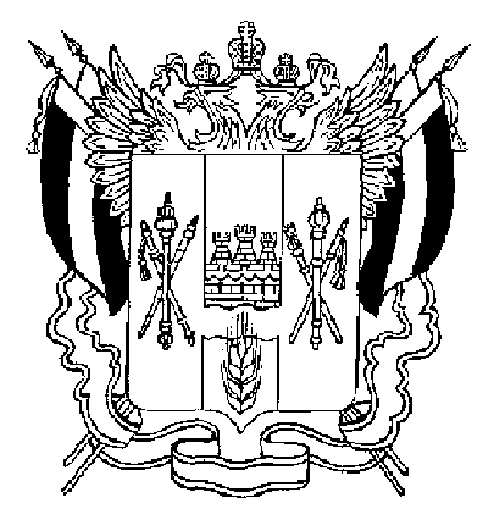 АдминистрацияВЕСЕЛОВСКОГО СЕЛЬСКОГО ПОСЕЛЕНИЯВЕСЕЛОВСКОГО района РОСТОВСКОЙ областиПОСТАНОВЛЕНИЕ декабря 2022 года                        проект                                               п. ВеселыйОб утверждении Графика проведения осмотров детских игровых площадок и создания комиссии по обеспечению безопасности на детских игровых площадках, расположенных на территории Веселовского сельского поселения.В целях контроля периодичности, полноты и правильности выполнения работ при осмотрах оборудования детских игровых площадок, руководствуясь постановлением администрации Веселовского сельского поселения № 313 от 21.12.2022г. «Об утверждении правил содержания и эксплуатации детских площадок и игрового оборудования, расположенных на территории Веселовского сельского поселения, постановлением администрации Веселовского сельского поселения № 314 от 21.12.2022г. «О мерах по обеспечению безопасности на детских игровых площадках и назначении ответственного за осмотр детских игровых площадок, расположенных на территории Веселовского сельского поселения», ГОСТ Р 52301-2013 «Оборудование и покрытия детских игровых площадок. Безопасность при эксплуатации. Общие требования», ПОСТАНОВЛЯЮ:	1. Утвердить график проведения осмотров оборудования детских игровых площадок в соответствии с приложением 1 к настоящему постановлению.	2. Создать комиссию по обеспечению безопасности на детских игровых площадках, расположенных на территории Веселовского сельского поселения и утвердить её состав в соответствии с приложением 2 к настоящему постановлению. 	 3. Контроль за исполнением данного постановления оставляю за собой.Глава Администрации Веселовского сельского  поселения                                                                    К.А.Федорченко                                                                        Приложение № 1	к проекту постановления Главы Администрации Веселовского сельского поселения	от __12.2022 № ___График проведения осмотров оборудования детских игровых площадок, расположенных на территории Веселовского сельского поселения в 2023 годуПриложение № 2	к проекту постановления Главы Администрации Веселовского сельского поселения	от _12.2022 №__Состав комиссии по обеспечению безопасности на  детских игровых площадках, расположенных на территории Веселовского сельского поселения в 2023 годуПредседатель комиссии – глава администрации Веселовского сельского поселения Федорченко Константин АлександровичЧлены комиссии: -ведущий специалист по благоустройству администрации Веселовского сельского поселения Карастоянова Галина Викторовна- начальник сектора строительства, ЖКХ, земельных и имущественных отношений Вертепа Владимир Иванович  - депутат Собрания депутатов Веселовского сельского поселения Катькалов Сергей Сергеевич  По решению комиссии по обеспечению безопасности на детских игровых площадках при отсутствии члена комиссии в состав комиссии могут быть включены иные компетентные лица (депутаты Веселовского сельского поселения, представители общественности сельского поселения), при этом состав комиссии не может превышать пяти человек.Цель проведения осмотраСрок проведения осмотра1. Регулярный визуальный осмотр оборудования детских игровых площадок (далее – также оборудование) проводится не реже одного раза в месяц в период с 1 по 7 число месяца. При проведении регулярного визуального осмотра выявляются очевидные неисправности и посторонние предметы, представляющие опасности для дальнейшей эксплуатации оборудования (например: разбитые бутылки, консервные банки, пластиковые пакеты, поврежденные элементы оборудования и т.д.).     14.03.23г.    06.04.23г.    11.05.23г.06.06.23г.04.07.23г.03.08.23г.05.09.23г.06.10.23г.03.11.23г.01.12.23г.2. Функциональный осмотр оборудования проводится не реже одного раза в три месяца в период с 1 по 7 число месяца. При проведении функционального осмотра проводится детальный осмотр с целью проверки исправности и устойчивости оборудования, выявления износа элементов оборудования. 18.05.23г.13.07.23г.14.10.23г.3. Ежегодный основной осмотр оборудования проводится не реже одного раза в год не позже июня месяца. В ходе ежегодного основного осмотра оборудования определяют: - наличие гниения деревянных элементов; - наличие коррозии металлических элементов; - влияние выполненных ремонтных работ на безопасность эксплуатации оборудования. При проведении ежегодного основного осмотра оборудования особое внимание уделяют скрытым, труднодоступным элементам оборудования. 27 мая 2023г.